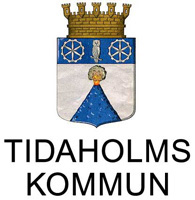 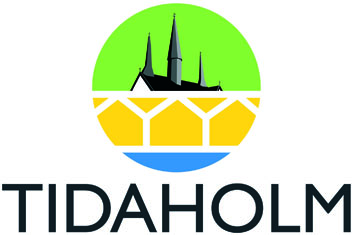 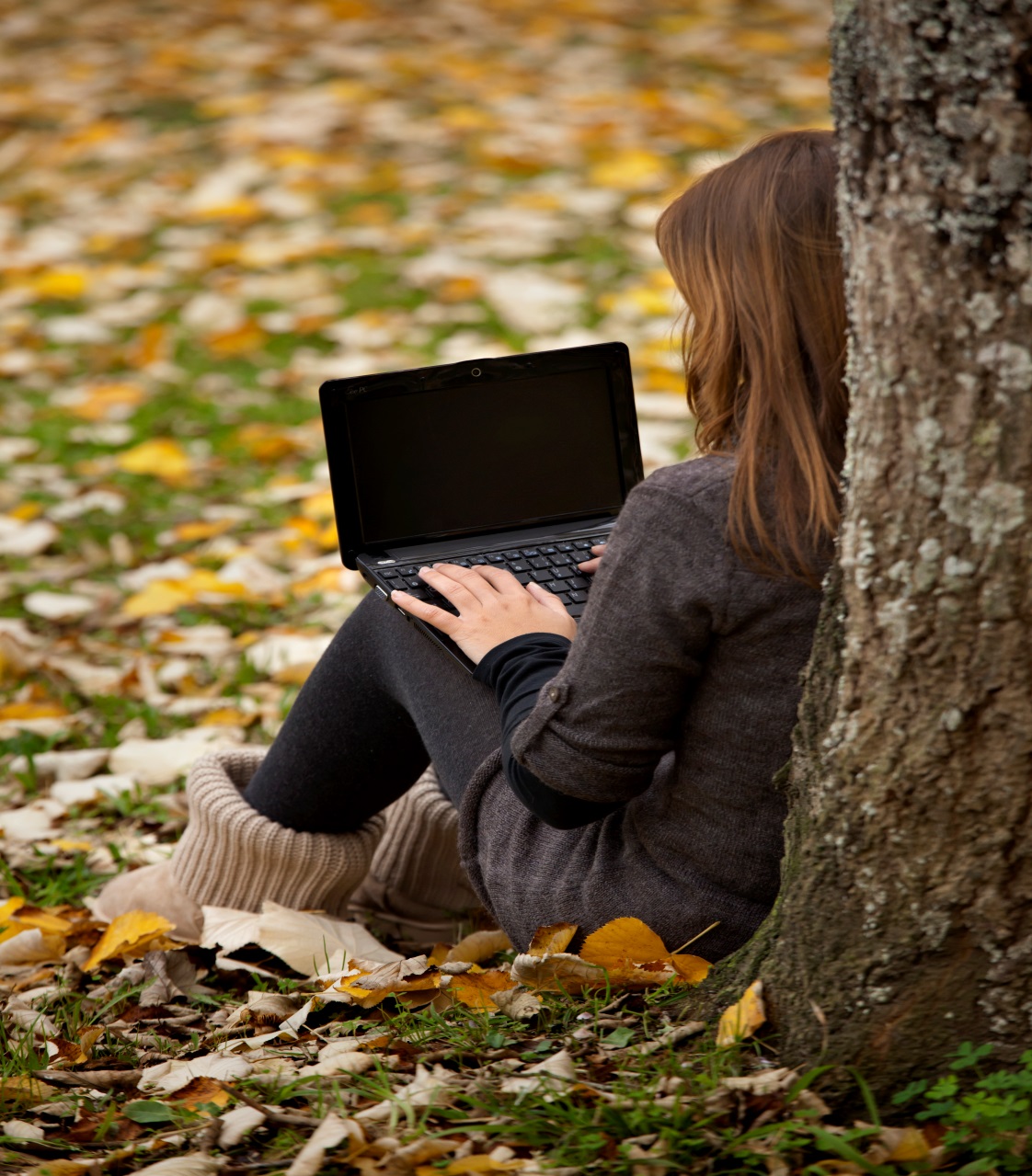 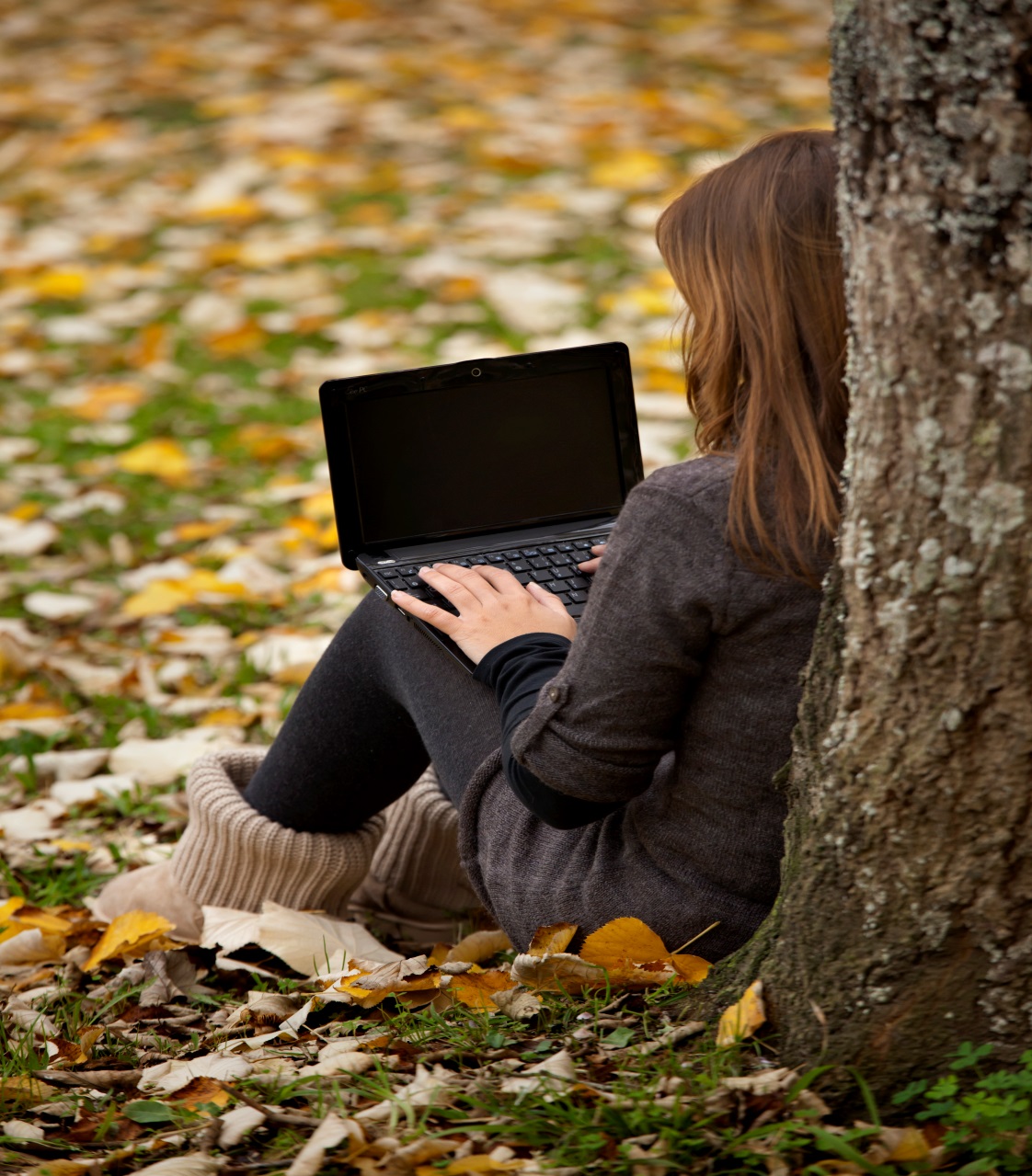 Syfte Att öka socialtjänstens tillgänglighet för Tidaholms invånare, Att med hjälp av modern teknik nå ungdomar mellan 10 och 18 år.MålAntalet medborgare som söker kontakt för råd och stöd ska öka med 100 % jämfört med 2013, från 30 till 60 personer.Antalet ungdomar i behov av rådgivning av socialtjänsten ska öka.TillvägagångssättStudiebesök i Stockholm för att dela deras erfarenheter av att starta en chatt. Vi har arbetat med de juridiska frågorna som berör elektronisk kommunikation.Arbetsgruppen har utarbetat riktlinjer för arbetet med chattkommunikationen. Dessa riktlinjer innehåller språkbruk, förhållningssätt, öppethållande, bemanning och organisering av arbetet.IT-avdelningen har köpt in lämplig programvara utifrån arbetsgruppens önskemål.Medarbetarna som ska bemanna chatten har utbildats i programvaran.Kommunens kommunikatör ansvarar för marknadsföring av chatten samt löpande information som behöver läggas ut på kommunens hemsida. Marknadsföringsmaterial har tagits fram.Arbetsgruppen har träffat samtliga rektorer vid kommunens skolor och informerat om chatten och dess syfte.. MarknadsföringMarknadsföringsmaterial har tryckts upp och delats ut till samtliga kommunens skolor och elever i åk 4- åk 9 i grundskolan och till åk 1 och åk 2 på gymnasiet. Visitkort har lämnats och affischer har satts upp på offentliga platser såsom biblioteket, ungdomsmottagningen och ungdomscaféet, vårdcentralen och familjecentralen. Marknadsföring via tv-skärmar i butiker runt om i Tidaholm.Radion och lokaltidningen ska bjudas in när chatten startats upp.Att tänka på inför liknande projektIT-lösningen är viktig och en tydlig och väl formulerad kravspecifikation är nödvändig vid val av programvara. Viktigt att ha en väldefinierad målgrupp med tanke på val av marknadsföring. FramtidenVisionen är att chatten blir en integrerad del av vår verksamhet och ett viktigt redskap i kommunikationen med barn och unga.KontaktBengt Höglander, projektledare0502-60 62 25, bengt.hoglander@tidaholm.seLena Arnoldsson,IT0502-60 60 40, lena.arnoldsson@tidaholm.seMiranda Bergsten, kommunikatör0502-60 60 32, miranda.bergsten@tidaholm.seMaria Sandin, arbetsgruppen0502-60 62 26, maria.sandin@tidaholm.seAnna-Lena Rydberg, arbetsgruppen0502-60 63 32, anna-lena.rydberg@tidaholm.seAnnelie Larsson, arbetsgruppen0502-60 62 35, annelie.larsson@tidaholm.se